All Inclusive Description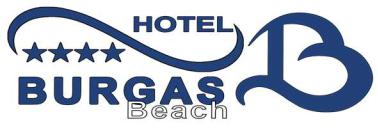 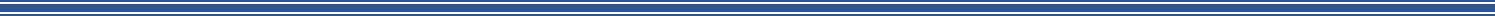 Main Restaurant BuffetInternational cuisine, including a wide range of fresh salads and dishes. Wide assortment of fruits and desserts. Non-alcoholic, low-alcoholic beverages. Once a week, a thematic buffet in the main restaurant. Non-smoking air-conditioned hall with capacity of 300 people. The smoking area is on the terrace of the restaurant with capacity of 150 people.Lobby Bar (A-la-carte)Big variety of soft and alcoholic drinks & cocktails. A-la-carte menu for a surchargeRelaxationOutdoor swimming pool with integrated children's section; Water slidesComplimentary sunbeds and parasols at the pool (upon availability)10:00-18:00Entertainment (6 times in a week, international)Kids Club	10:30-12:00; 15:00-17:30Kids Disco	from 20:00Table tennis, aerobics, stretching, aqua gymnastic; water polo, zumba ,darts 10:00-18:00Evening Entertainment	from 21:00Remarks:Services included in the All inclusive Program: animation, Wi Fi in common areas and in all rooms, sun chairs and parasols (upon availability) around the outdoor swimming pool.All the guests who have booked an all inclusive package will be provided with a bracelet. The All Inclusive Package starts with dinner and ends with lunch.The Hotel reserves the right to change the All-inclusive and entertainment program.In connection with the prevention and spread of COVID-19, the hotel management reserves the right to change the hours of the meals in the Main restaurant and to add sittings.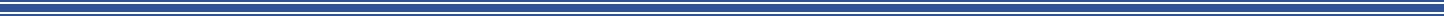 Bulgaria, Sunny beach 8240Breakfast07:30-10:00Lunch12:00-14:00DinnerDinner18:00-21:00Pool BarPool BarBig variety of soft and alcoholic drinks & cocktails, hot drinksBig variety of soft and alcoholic drinks & cocktails, hot drinksLocal alcoholic drinks, cocktails, soft drinks, beer, wineLocal alcoholic drinks, cocktails, soft drinks, beer, wine10:00-23:00Hot dog, sandwiches, seasonal fruitsHot dog, sandwiches, seasonal fruits11:00-15:00Ice creamIce cream11:00-17:00Al Inclusive Lobby BarAl Inclusive Lobby BarBig variety of alcoholic drinks & cocktails. Soft & hot drinksBig variety of alcoholic drinks & cocktails. Soft & hot drinksLocal alcoholic drinks, cocktails, soft drinks, beer, wineLocal alcoholic drinks, cocktails, soft drinks, beer, wine10:00-23:00PastriesPastries15:00-17:00International alcoholic beverages10:00-23:00